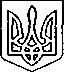 ЩАСЛИВЦЕВСЬКА СІЛЬСЬКА РАДАВИКОНАВЧИЙ КОМІТЕТРІШЕННЯ18.04.2019 р.                                          № проектПро виконання бюджету сільської ради  за І квартал 2019 рокуЗаслухавши інформацію головного бухгалтера Щасливцевської сільської ради Слойкової Н.М. про виконання бюджету Щасливцевської сільської ради за І квартал 2019 року, керуючись п. « а» п/п1 ст.28 Закону України « Про місцеве самоврядування в Україні» виконком Щасливцевської сільської ради ВИРІШИВ:1. Інформацію головного бухгалтера сільської ради Слойкової Н.М. про виконання бюджету Щасливцевської сільської ради за І квартал 2019 року прийняти до відома ( інформація додається).2. Доручити головному бухгалтеру надати звіт про виконання сільського бюджету для затвердження на черговій сесії сільської ради.2. Контроль за виконанням рішення покласти на голову виконкому В.О. Плохушко.Сільський голова                                                         В.О. Плохушко.